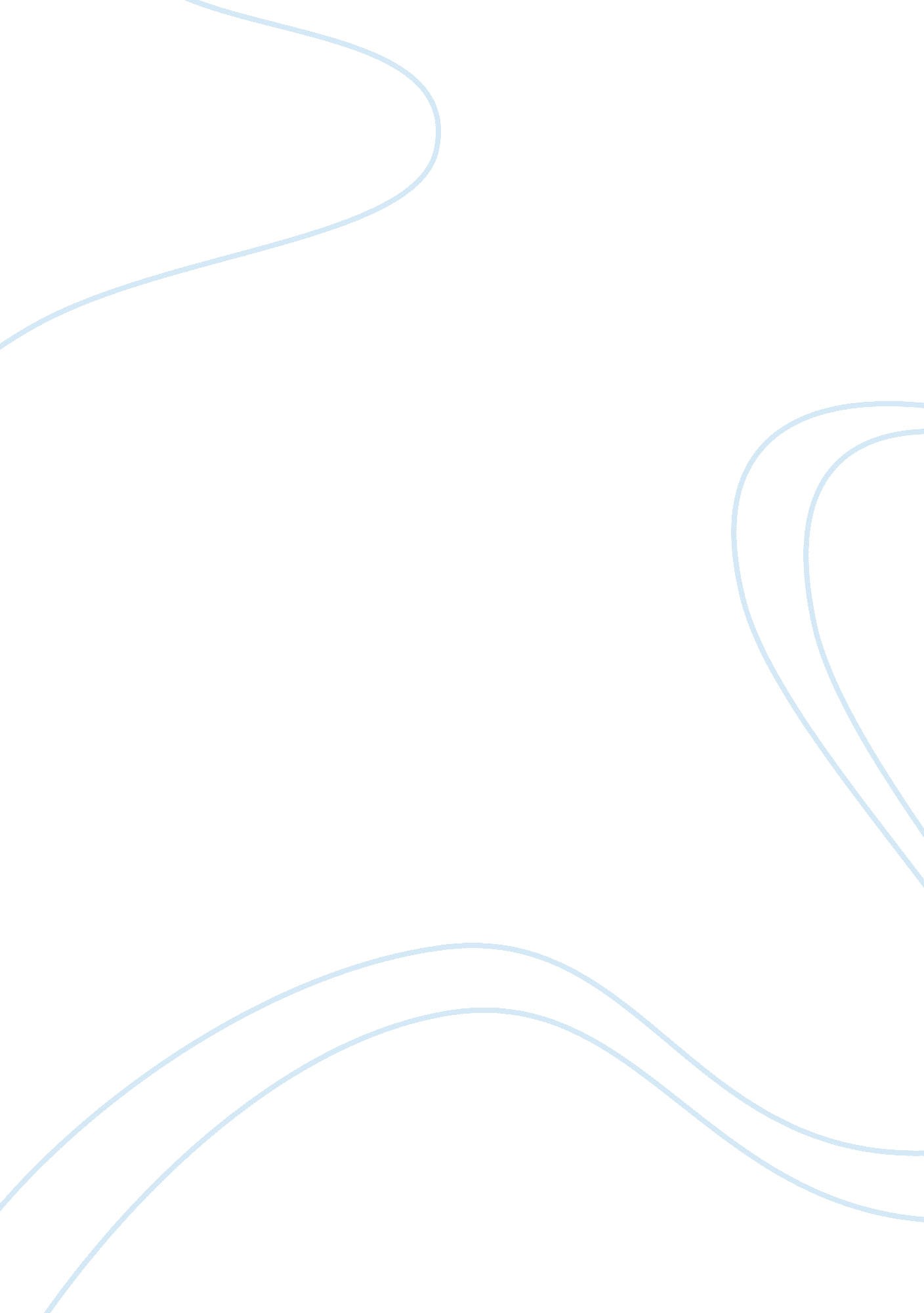 Study of titanium and its alloys engineering essayProfession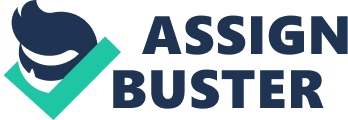 This chapter describes theoretical background associated with the research subject. This subject involves Ti and its metal. The most common job that restricts the usage of deep-rooted metallic stuffs is their biocompatibility such as low bioactivity and mismatch of mechanical belongingss with assorted organic structure tissues, hence reviews on both are besides presented. Porous constructions of implant stuffs are stimulate bone tissue turning that can better the arrested development. Both pulverization sintering procedures ( PSP ) and pressurized pore enlargement procedures ( PPEP ) were employed to fabricate porous construction of the stuffs, consequently reviews on these subjects are besides undertaken. Titanium is transition metal occurred in mineral beginnings as rutile-TiO2 and ilmenite- ( Fe, Mg, Mn ) TiO3 that are dispersed about 0. 6 % of the Earth 's crust The runing point temperature of pure Ti is 1670oC, much higher compared to aluminium. Although the Ti 's strength is comparatively the same as some of steels, the denseness is a half of that of steel. However, due to high responsiveness with O taking to instantaneous formation of oxide surface bed, which is high corrosion resistant in nature, it is expensive procedure. Titanium processing from metal ore requires energy more two crease than that of the Fe processing ( 431 x 106 Btu/ton compared to 203 tens 106 Btu/ton ) At room temperature, Ti has hexangular unit cell of the i?? stage which are values of the lattice parametric quantities a ( 0. 295 nanometer ) and c ( 0. 468 nanometer ) . Pure Ti undergoes an allotropic transmutation at 882. 5oC changing from hexangular close-packed crystal construction below the temperature to body-centered three-dimensional crystal construction above the temperature and remains stable up to the thaw point. Some of the basic physical belongingss of the unalloyed metals e. g, Ti, Nb, Ta and Zr are presented in table 2aˆ‘ 1. Since Ti is passage metal holding uncomplete shell, it allows developing solid solutions with Numberss of subtitutional elements which have size factor within ±20 % , therefore the exact temperature is attributed by add-on metal elements. Harmonizing to the nature of their microstructure upon the room temperature commercial Ti metals may be divided as metals, iˆ« alloys and metals, with farther subdivision into near- metals and metastable alloys. Base on that, debasing elements of Ti are classified into -stabilizers, -stabilizers and neutrals, Fig II-1. Debasing elements taking to an addition in the stage transmutation temperature such as Al, O, N and C are categorised as -stabilizer elements. On the other manus, elements dissolved in Ti diminishing the allotropic transmutation temperature are known as -stabilizers which by and large comprises of the passage metals and baronial metals. The -stabilizer elements are divided into isomorphic component ( e. g. , V, Nb, Mo, Ta ) and eutectoid forming elements ( e. g. Fe, Mn, Cr, Ni, Cu, Si, H ) . While impersonal elements produce no important alteration in the transmutation temperature ( e. g. , Sn, Zr ) . The belongingss of Ti metals are attributed to debase elements composing, metallurgical processing status and comparative proportion of the phases/ microstructure formed. Alpha Ti metals are chiefly fabricated by CP Ti and alloys with iˆ stabilizer elements singly or combination ensuing in microstructure of stage at room temperature. The stage is categorized as the deficiency of heat intervention response since metastable stage no remain after chilling from high temperature. These alloy show acceptable strength, good stamina, high weirdo opposition, good weldability because they are insensitive to heat intervention, hapless forgeability peculiarly at temperature below the beta transus, and due to absence of ductile-brittle passage, the nature belongings of bcc construction, they suitable for cryogenies application. Beta Ti metals are attained by add-on high sum of stabilizer elements to titanium. This add-on allows diminishing the beta transus and besides enables cut downing martensite start temperature ( Ms ) . Further, martensitically transmutation of metal will be really restricted upon slaking to room temperature, ensuing in a metastable stage. In some instances metastable stage can partly transform into stage and/or martensitic- during the slaking processing for temperature scope depending on chilling rate and metal composing. In many less of stabilised metal, metastable stage besides can be triggered to transform to martensitic- because of cold work at ambient temperature. While, the stable stage can be dispersed as a finely signifier in the maintained stage after solution handling taking to increase in the mechanical belongingss ® The advantages of the beta metal are they have high hardenability, excellence forgeability, can be deformed at low temperature, high corrosion opposition and can be strengthen to high strength degree. The disadvantages of the metals are higher denseness than that of « metal and lower weirdo opposition. Alpha-Beta Ti metals have composings with adequate sum of and stabilizer that consequence in a mixture of alpha and beta stages at room temperature. The mechanical belongingss of the « metals are tailored by composing, thermic intervention and thermo-mechanical intervention status to set the microstructural and precipitational provinces of the constituent. The most normally used alpha beta Ti metal is Ti-Al-V. Figure 2aˆ‘ 1 Consequence of debasing component on stage diagram Titanium and Ti metal are normally known as an attractive stuff for application in aerospace, military, biomedical, chemical industries, automotive, athleticss and many others. The broad application of the metals are owing to its singular belongingss chiefly, good corrosion opposition, good biocompatibility and high strength to denseness ratio i. e. Ti possesses comparative high strength combined with low denseness. 